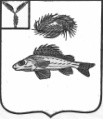 СОВЕТДЕКАБРИСТСКОГО МУНИЦИПАЛЬНОГО ОБРАЗОВАНИЯЕРШОВСКОГО РАЙОНА САРАТОВСКОЙ ОБЛАСТИРЕШЕНИЕот 30.09.2016 г.										№ 2-15О проведении публичных слушанийДекабристского МОНа основании Федерального закона № 131-ФЗ «Об общих принципах организации местного самоуправления в Российской Федерации», Совет Декабристского муниципального образования РЕШИЛ:Назначить публичные слушания по проекту решения Совета Декабристского муниципального образования «О принятии проекта Устава Декабристского муниципального образования Ершовского района Саратовской области».Утвердить рабочую группу по подготовке, проведению публичных слушаний и рассмотрению предложений по проекту Устава Декабристского муниципального образования в составе:Полякова Л.Н. – ведущий специалист администрации ДМО, председатель рабочей группы;Бугакова Е.В.- директор МКУ «Декабристский СДК», член рабочей группы;Телегина В.А. –Зам.главы администрации ДМО, член рабочей группы.Провести публичные слушания 17 октября 2016 года в СДК п. Целинный в 10.00 час.Обнародовать настоящее решение «О принятии Устава Декабристского муниципального образования» в местах определенных решением Совета Декабристского  муниципального образования от 23.09.2016 года № 1-13 «Об определении специальных мест для официального обнародования нормативно-правовых актов Совета Декабристского муниципального образования», на официальном сайте администрации в сети интернет.Глава Декабристскогомуниципального образования						Полещук М.А.